University of Delaware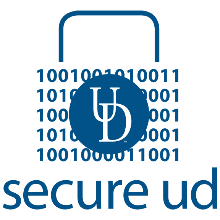 Secure UD Research Security PlanData is central to research, innovation, and opportunity. Data—and the risks inherent in its use—must be managed in order to realize its potential.This tool is designed to (1) identify key controls available to you to manage your data risk and (2) enable you to easily and thoroughly document your project’s risk-driven data security plan by answering a series of questions grouped by risk type. Not all controls will apply to every project. As the principal investigator, you determine which controls to implement based on your data needs, applicable regulations, and funding agency or data provider agreements.Project SummaryBriefly describe your project, including the data sets involved and their relative classifications.In some cases, especially when an outside agency provides the data, classifications may already be defined (e.g., confidential, top secret). If no other agency has classified the data, you may use the University’s information classifications to describe the sensitivity of your project data:Level I—Low Risk
Information that is intended for public distribution or that has low confidentiality risks.Level II—Moderate Risk
Information that is neither Level I nor Level III; information with moderate confidentiality risks.Level III—High Risk
Information that is highly sensitive; information with significant confidentiality risks.Physical Asset RiskEvery project involves some number of physical assets necessary for project activities. These assets can include:desktop and laptop computersmobile devices (smartphones and tablets)serversremovable storage mediapaper documents.All of these assets facilitate the completion of your project, but they and the data they contain must be managed and protected appropriately.Risk management planComputer managementOther commentsMobile devicesOther commentsServer managementOther commentsStorage media managementOther commentsConfidentiality RisksData confidentiality is about protecting data against unintentional, unlawful, or unauthorized access, disclosure, or theft.Confidentiality risks apply if your project includes data that has restrictions on who can view or access it. For example, if your project includes data that…can only be disclosed to authorized parties.is required by law, regulation, or contract to remain confidential.is sensitive by nature and would have a negative impact if disclosed.would be valuable to hackers, corporate spies, foreign intelligence, etc.Risk management planData accessOther commentsEncryptionOther commentsIntegrity RisksData integrity is about protecting data against improper maintenance, modification, or alteration. It includes data authenticity.Integrity risks apply if your project includes data that, if not maintained with integrity, would significantly impact the accuracy or feasibility of the study. For example, if your project includes data that…must remain accurate and uncorrupted.must only be modified by certain individuals or in a controlled manner.must come only from trusted sources.Risk management planData integrity functionsOther commentsLoggingOther commentsAvailability RisksData availability is about the timeliness and reliability of access to and use of data. It includes data accessibility.Availability risks apply if your project includes data that, if lost, stolen, or destroyed, would be irreplaceable or would significantly impact the feasibility of the study. For example, if your project includes data that…must remain available or accessible during the project.must remain available or accessible after the project is complete.cannot be easily re-obtained or re-created.Risk management planBackupsOther commentsAccessibility after projectOther commentsPrivacy RisksData privacy is about respecting individuals’ reasonable expectations to be free from unreasonable observation and excessive collection or use of personal data (what is being observed and collected and how it is being used).Privacy risks apply if your project includes data that, either by itself or in combination with publicly available information, has the potential to violate privacy expectations of individuals. For example, if your project includes data that…involves human subjects.has explicit legal or regulatory privacy protection requirements.is sensitive, or has the potential to be sensitive if combined with other information.Privacy risks apply to projects involving human-related data, such as data related to individuals’ behavior, medical records, or learning patterns. Some projects may not involve data with privacy-related risks.Risk management planData collection and creationOther commentsData utilizationOther commentsLegal, Regulatory, and Contractual RiskData laws and regulations govern the handling of particularly sensitive kinds of information and may present the risk of fines, funding loss, or even imprisonment. Health data, education records, defense articles, and other data present legal and regulatory risk that goes hand-in-hand with other risks like confidentiality, privacy, human, etc.Sponsored research agreements may specify data security standards and requirements that must be followed during or after the study. Data contracts may govern how data from a particular source or generated by a particular contract can be used or what rights researchers acquire to that data.Legal, regulatory, and contractual risks apply if your project is funded under certain grant requirements or if it includes data that is subject to legal, regulatory, or contractual requirements. For example, if your project includes data that…is subject to laws or regulations (e.g., FERPA, HIPAA, COPPA).is provided under a contract or agreement.is subject to grant or contract restrictions or security requirements.may not be published or made public until authorized by a funding agency.Risk management planApplicable laws and regulationsOther commentsThird parties and contractsOther commentsFunding agency requirementsOther commentsHuman RisksHuman risk includes human vulnerability to social engineering, awareness of security practices, and insider threats.Human risks apply to every project. Every member of your project team must be aware of data risk and security. For example, your project team must be...aware of their responsibility for security.aware of security best practices.watchful for unusual behavior that may indicate data theft.Risk management planTrainingOther commentsPersonnel managementOther commentsProject nameProject start/end datesPrincipal investigatorProject team members1.Members of the project team are prohibited from using personal devices for project activities. Yes No N/Aa.If no, describe how the security of personal devices and project data is ensured.2.Computers used for project activities are centrally managed (i.e., by UD central IT or departmental IT staff). Yes Noa.If no, describe how computers are managed (e.g., by the project team or a third party, by using a software solution).3.Computers used for project activities have a standard configuration. Yes No4.Computers used for project activities have separate user and administrator accounts. Yes No5.Computer administrator account access is granted only to authorized individuals with a project- or system-related need for privileged access. Yes No6.Computers used for project activities have only the minimum functionality necessary for those project activities (e.g., no additional software or services unrelated to the project). Yes No7.Computers used for project activities have current (vendor-supported) versions of operating systems and software. Yes No8.Computers used for project activities have firewalls enabled. Yes No9.Computers used for project activities have University-provided anti-virus software installed. Yes Noa.Computers used for project activities have University-provided advanced anti-virus software (Cylance) installed. Yes No10.Computers used for project activities have appointed local support providers (individuals responsible for providing technical services to support the device and its users). Yes No N/A11.Mobile devices used for project activities have a standard configuration. Yes No N/A12.Mobile devices used for project activities have only the minimum functionality necessary for those project activities (e.g., no additional software or services unrelated to the project). Yes No N/A13.Mobile devices used for project activities have current (vendor-supported) versions of operating systems and software. Yes No N/A14.Mobile devices used for project activities have appointed local support providers (individuals responsible for providing technical services to support the device and its users). Yes No N/A15.Servers used for project activities are centrally managed (i.e., by UD central IT or departmental IT staff). Yes No N/Aa.If no, describe how servers are managed (e.g., by the project team or a third party, by using a software solution).16.Servers used for project activities have a standard configuration. Yes No N/A17.Servers used for project activities have appointed administrators. Yes No N/A18.Server administrator account access is granted only to authorized individuals with a project- or system-related need for privileged access. Yes No N/A19.Servers used for project activities have only the minimum functionality necessary for those project activities (e.g., no ports or services unrelated to the project). Yes No N/A20.Servers used for project activities have current (vendor-supported) versions of operating systems and software. Yes No N/A21.Servers used for project activities log system and security events. Yes No N/A22.Servers used for project activities are protected by firewalls. Yes No N/A23.Servers used for project activities are protected by intrusion detection systems or intrusion prevention systems (IDS/IPS). Yes No N/A24.Devices and media containing project data are physically secured against theft and unauthorized access (e.g., through storage in locked areas). Yes No25.Paper documents containing project data are physically secured against theft and unauthorized access (e.g., through storage in locked areas). Yes No N/A26.Project data is prohibited from being stored on removable storage media (e.g., external hard drives, flash drives). Yes Noa.If no, describe how use of removable storage media is managed to prevent unnecessary proliferation or loss of project data.1.Access to project data is managed by the project team. Yes Noa.Describe who is responsible for managing access to project data (including the name of the project team member or third party).2.Access to project data is granted only to authorized individuals with a project-related need for access. Yes Noa.If no, describe which other individuals or organizations are granted access, the data they can access, and the reason for their access.3.Access to project data is granted only to the extent (privileges and amount of data) required to fulfill project needs. Yes No4.Access to project data is promptly revoked when no longer necessary or at the conclusion of the project. Yes No5.Authentication using unique individual identifiers is required to access project data. Yes Noa.If yes, describe which systems authenticate access (e.g., the University’s Central Authentication System [CAS], Shibboleth, or a third-party authentication system) and to which data.6.Sensitive project data is encrypted at the file level while at rest (in storage and not in use). Yes No N/Aa.If no, describe how sensitive project data is protected while at rest.7.Devices containing project data are encrypted using whole-disk encryption. Yes No8.Sensitive project data is transmitted securely (e.g., it is transmitted through secure connections or portals, or files containing project data are encrypted prior to transmission). Yes No N/Aa.If no, describe how sensitive project data is protected while in transmission.1.Hashing functions are used to check file integrity. Yes No2.Access to project data is logged. Yes No3.Logs are reviewed if a suspected or actual IT security incident is identified. Yes No1.Data is backed up. Yes Noa.If yes, describe briefly the backup plan. If no, describe why data is not backed up.2.Backups are periodically tested and verified. Yes No N/A4.Devices containing project data are securely erased or destroyed when no longer needed. Yes No5.Paper documents containing project data are shredded when no longer needed. Yes No N/A6.Some or all project data is disposed of after project completion. Yes Noa.If yes, describe briefly which data is disposed of, at what time, and whether by a specific process.7.Some or all project data must be retained after project completion. Yes No N/Aa.If yes, describe briefly which data must be retained, for how long, and in which system.1.Only data necessary to the project is collected or created. Yes No2.Informed consent statements are collected from research participants. Yes No N/A3.Data is de-identified or aggregated. Yes No N/A4.Data is utilized only as necessary for project activities and only as relevant to the project purpose (e.g., no use of data for administrative voyeurism). Yes Noa.Describe briefly how data utilization is managed.1.Project data is subject to the requirements ofa.Children’s Online Privacy Protection Rule (COPPA) Yes Nob.Family Education Rights and Privacy Act (FERPA) Yes Noc.Federal Policy for the Protection of Human Subjects (Common Rule) Yes Nod.Health Insurance Portability and Accountability Act (HIPAA) Yes Noe.NIST SP 800-171: Protecting Controlled Unclassified Information in Nonfederal Systems and Organizations Yes Nof.Other (specify). Yes No2.The project utilizes cloud-based services (e.g., vendor-provided software, infrastructure, platforms, or storage as a service). Yes Noa.If yes, briefly describe the services, including vendor names and purpose of the services.b.If yes, cloud vendor security controls are assessed (in partnership with IT) to ensure that vendors satisfy security standards and requirements for project data. Yes No N/A3.Responsibility for project data or systems is shared with third parties (including other organizations, researchers at other institutions, and vendors providing cloud services). Yes Noa.If yes, describe how the boundaries of responsibility between all parties are defined and managed (e.g., through written contracts).4.Project data must remain accessible after the project is complete. Yes Noa.If yes, describe those requirements.5.Project data must be made accessible in a specific format. Yes Noa.If yes, describe those requirements. 6.Project data may not be published without approval by a funding agency. Yes No7.Project data must be transmitted in compliance with external (e.g., funding agency, regulatory) requirements. Yes Noa.If yes, describe those requirements.1.Every member of the project team is made aware of the project’s data management and security plans. Yes No2.Every member of the project team is made aware of the classifications of project data. Yes No3.Every member of the project team is required to complete Secure UD Training prior to handling data. Yes No4.Every member of the project team is aware of the need to report suspicious behavior (e.g., excessive duplication of data that may indicate data theft). Yes No5.Every member of the project team is required to attest in writing to their data and security responsibilities (e.g., via the Secure UD End User Acknowledgement). Yes No6.Contract employees (non-UD personnel) are required to sign the Secure UD Contractor Confidentiality Agreement. Yes No N/A